A+ Participation and Citizenship Agreement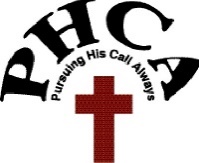 _____________________________________________________________________________________Student Last Name			Middle Name		  	First Name_____________________________________________________________________________________Social Security # (required)					Date of Birth (MM/DD/YEAR)_____________________________________________________________________________________Current High School			Expected Graduation Year	 	Major/Career InterestI want to participate in the A+ Scholarship Schools Program.  I understand graduates who qualify may be eligible to receive financial assistance with tuition and fees to any public community college, vocational, or technical school in the state of Missouri, contingent upon continued funding by the Missouri Legislature.It is my intent to meet or exceed the eligibility requirements listed below that may allow me to participate in the A+ Scholarship School’s Program.Be a U.S. Citizen, permanent resident, or lawfully present in the U.S.Enter into a written agreement with your high school prior to graduation.Attend a designated A+ high school for three consecutive years immediately prior to graduation.Graduate with an overall grade point average of 2.5 or higher on a 4.0 scale.Have at least a 95% attendance record overall for grades 9-12.Perform at least 50 documented hours of unpaid tutoring or mentoring.Maintain a record of good citizenship and avoid the unlawful use of drugs and/or alcohol.Beginning with the high school senior class of 2015, have achieved a score of proficient or advanced on the Algebra I end of course exam.Completing and submitting the FAFSA._____________________________________________________________________________________Student Signature		Date			Parent/Guardian Signature	DateThe student and parent/guardian must sign this A+ Scholarship Participation Agreement before the student will be considered for participation in the A+ Scholarship School’s Program.  By Signing this agreement, the student and parent/guardian certify that they have read, understand, and agree to the A+ eligibility requirements list above.Office Use Only______________________________________A+ Coordinator’s Signature__Transfer to/from non-A+ designated school__ Request to withdraw from A+__ Citizenship or disciplinary issues__ Did not meet the Algebra I EOC score__ Less than 95% cumulative attendance from 9-12 grade__ Less than 2.5 cumulative GPA__ Less than 50 tutor hours__ Other